Eventing Young Rider Application Form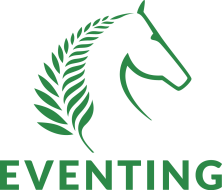 Oceania 2024The 2024 Young Rider Oceania Teams Championship will be held at the Land Rover Horse of the Year at CCI3*-S Level 8-10th March 2024. Eligibility;Riders to be under 21 years of age at the 1st of January 2024.The Young Rider Oceania will be contested at CCI3*-S level and the following minimum eligibility requirements are needed to be eligible for the team;Uncategorised Athletes 1 x CCN2*-S and 1 x CCI2*-SD Athletes 1 x CCN2*-SC or B or A Athletes 1 x CCN2*-S (horse only)And1 x CCN3*-S or CCI3*-S completion I would like to be considered for selection into the 2024 Young Rider Oceania Team.I have the following MERs which make me currently eligible for selection;Planned CCI-S/L Events in Spring 2023 and Autumn 2024 Season which are part of your Oceania Campaign;Send your application to  eventing@nzequestrian.org.nz by 6 November 2023Riders are encouraged to read the Selection Criteria prior to submitting an application.NAME:MEMBERSHIP #:EMAIL:HORSE(S):MER:MER:MER:EVENT:EVENT:EVENT:EVENT: